О назначении публичных слушаний по проекту решения Собрания депутатов «О внесении изменений в Правила землепользования и застройки Большешатьминского сельского поселения Красноармейского района Чувашской Республики, утвержденные решением Собрания депутатов Большешатьминского сельского поселения Красноармейского района Чувашской Республики от 14.06.2018 г.  № С-39/2»В соответствии со статьями 31, 32, 33 Градостроительного кодекса Российской Федерации, Федеральным законом от 6 октября 2003 года № 131-ФЗ «Об общих принципах организации местного самоуправления в Российской Федерации», Уставом Большешатьминского сельского поселения администрации Большешатьминского сельского поселения Красноармейского района Чувашской Республики п о с т а н о в л я е т:1. Назначить публичные слушания по проекту решения Собрания депутатов «О внесении изменений в Правила землепользования и застройки Большешатьминского сельского поселения Красноармейского района Чувашской Республики, утверждённые решением Собрания депутатов Большешатьминского сельского поселения Красноармейского района Чувашской Республики от 14.06.2018 г. № С-39/2 на                        16 марта 2021 года в 9.00 часов в администрации Большешатьминского сельского поселения Красноармейского района.2. Опубликовать настоящее постановление в газете «Вестник Большешатьминского сельского поселения». 3. Контроль за исполнением настоящего постановления оставляю за собой. Глава Большешатьминскогосельского поселения	Г. И. ИвановаЧăваш РеспубликинКрасноармейски районĕнчиМăн Шетмĕ ял поселениĕнадминистрацийĕЙЫШĂНУМăн Шетмĕ сали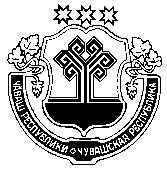 Администрация Большешатьминского сельского поселенияКрасноармейского района Чувашской РеспубликиПОСТАНОВЛЕНИЕс. Большая Шатьма